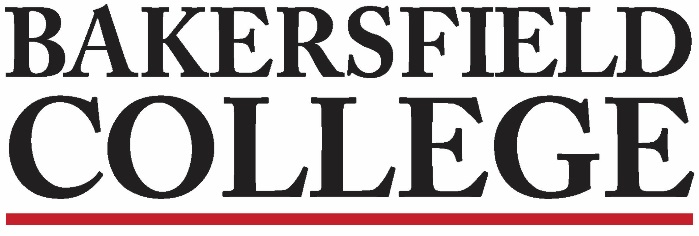 Accreditation and Institutional Quality (AIQ) CommitteeOctober 10, 20173:30 to 5:00 in Levinson 40Agenda1.Committee MembersBill Moseley, Jessica Wojtysiak, Todd Coston, Keri Kennedy, Jennifer Rachel, Jonathan Schultz, Sondra Keckley, Talita Pruett, Janet Fulks, Dianthe Hoffman, Kimberly Nickell, Grace Commiso, Jason Stratton, Liz Rozell, Dena Rhoades, Jose Lopez, James Tompkins2.Approval of Minutes – September 12th5 minutes3.Assessment Report5 minutes4.Program Review Report5 minutes5.Accreditation & ISER Report15 minutes6.Strategic Directions ReportTaskforce Progress (Todd)Fall Update (Jessica)30 minutes7.BC-KCCD Climate Survey15 minutes8.Picture Reminder2 minutes9.Wrap Up5 minutes